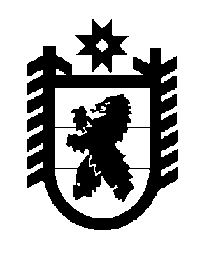 Российская Федерация Республика Карелия    ПРАВИТЕЛЬСТВО РЕСПУБЛИКИ КАРЕЛИЯРАСПОРЯЖЕНИЕот  9 февраля 2017 года № 68р-Пг. Петрозаводск	1. Одобрить и подписать Соглашение между Правительством Республики Карелия и обществом с ограниченной ответственностью «Торговый дом «Карельский гранит» о сотрудничестве в целях реализации инвестиционного проекта «Кондопожский камнеобрабатывающий завод» на территории Республики Карелия.2. Контроль за реализацией Соглашения возложить на Министерство экономического развития и промышленности Республики Карелия.            Глава Республики Карелия                                                                  А.П. Худилайнен